AMUZADO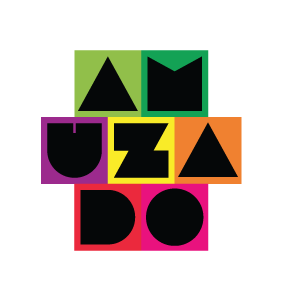 32-620 Brzeszcze; ul. Kazimierza Wielkiego 40/13tel.: 535 331 855tel.: 509589897www.amuzado.ple-mail: biuro.amuzado@gmail.comNIP  652 137 77 91                           REGON 8517348226"TELE-KOMPUTELE, CZYLI HISTORIA PEWNEGO ADASIA..."„We wszystkim musi być umiar.”(„Nic w nadmiarze”)                                                   Pitagoras
Szanowni Państwo!    Postępujący coraz szybciej rozwój technologiczny, zwłaszcza w zakresie nowych form komunikacji oraz coraz szersza dostępność nowoczesnych mediów, oprócz oczywistych korzyści niesie ze sobą również pewne poważne zagrożenia, na które szczególnie poddatne są dzieci i młodzież. Chodzi tutaj o uzależnienie od telewizji i komputera, które obecnie są najpopularniejsza metodą spędzania przez dzieci wolnego czasu. Ryzyko uzależnienia dotyczy nawet kilkulatków – do warszawskiego Centrum Leczenia Odwykowego (jedynej w Polsce placówki zajmującej się tym problemem) trafiają już dzieci czteroletnie. 

   Zagrożenia jakie niesie telewizja i komputer można podzielić na:

- fizyczne - wady wzroku, postawy, skrzywienia kręgosłupa
- psychiczne - oderwanie od życia, przebywanie w wirtualnej rzeczywistości, uzależnienie polegające na wielogodzinnym przebywaniu z komputerem i telewizją na niekorzyść kontaktów z ludźmi
- moralne - łatwy dostęp do treści nieodpowiednich dla dzieci w wieku szkolnym, 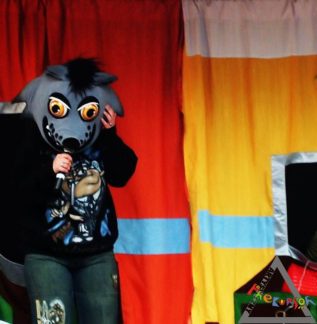 jak pornografia pokazywanie konstrukcji niebezpiecznych urządzeń 
- społeczne - zachowania nieetyczne, anonimowość

   Dlatego też, chcąc przestrzec przed konsekwencjami nierozważnego korzystania z dobrodziejstw nowoczesnej techniki, jednocześnie nie demonizując ich, jako że zarówno komputer jak i telewizja mogą być niezwykle przydatnymi narzędziami do pracy, zabawy i nauki proponujemy Państwu spektakl pt. „Tele-Komputele, Czyli Historia Pewnego Adasia...”

   Jest to historia dwójki przyjaciół: Kacpra i Adasia – niestety szybko okazuje się, że jeden z nich przedkłada spędzanie czasu w wirtualnej rzeczywistości nad realne kontakty z kolegami,  rezygnuje nawet z udziału w niezwykle ważnym dla przyjaciela turnieju sportowym. Pewnego dnia, zmęczony kilkugodzinnym siedzeniem przy monitorze zapada w dziwny i nieprzyjemny sen, w którym rządzi ożywiony komputer wraz ze złośliwym telewizorem. Jakby tego było mało  dręczą go jeszcze dwa niezbyt sympatyczne stworzenia: Ego i Tego...Oczywiście, jak to w bajkach bywa cała historia skończy się szczęśliwie, a Adaś zrozumie jak nierozsądne było jego dotychczasowe postępowanie oraz jak ważne jest zachowanie zdrowego umiaru.

   Widowisko zostało stworzone specjalnie z myślą o dzieciach – barwna scenografia, której elementami są Telewizor i Komputer, pacynki Ego i Tego oraz kostiumy aktorów pojawiających się w żywym planie – wszystko to ma pobudzać dziecięcą wyobraźnię i zachęcać publiczność do aktywnego działu w przedstawieniu, ponieważ charakterystyczną cechą spektaklu jest jego interaktywność – widzowie aktywnie uczestnicząc w fabule pomagają doprowadzić historię Kacpra i Adasia do szczęśliwego zakończenia. Dzięki zastosowaniu tej techniki dzieciom łatwiej zrozumieć dobroczynne skutki podjęcia właściwych decyzji, przez co chętniej powtarzają to prawidłowe zachowanie w życiu codziennym.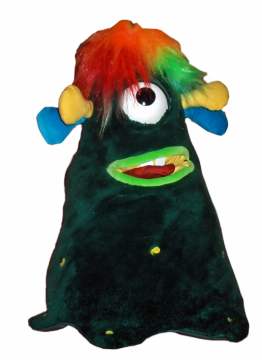 Zapraszamy